Started: 1:30 Attendees: Rima Abusaid: rabusaid@illinois.edu Lauren Landfried: Lauren.landfried@health.slu.edu Tiffany Davis: tiffanyd@healthiertogether.netBhagya Kolli BKolli@eshd.orgWade Halva wade@faithinplace.orgSarah Ruth ruth1@illinois.eduCheck in With Garden:-Lalumier: Water has been shut off for three weeks now, the parking lot is having construction, and trouble with getting volunteers. The garden is trying to plan volunteer events and possibly having a back to school event if the water comes back on. Rima and Lettie did outreach for the garden. They spoke to community members at the housing authority nearby as well as at cahokia heights fitness center-Cahokia Library: Arianna was wondering when she has to turn in grant information to bhagya. And Bhagya shared that the grant period ends June 30th-East Side Health District: Bhagya shared that they are having a stem program event in partnership with the Botanical garden on Agust 26th from 10:00 am – 12:pm. They will also be giving out clothes for back to school Charter school:  still slow progress in our garden until school starts. Hopefully, more updates next month. Dr. Z is also working on the application for master gardener training Master Gardener Training:Recruitment: Sarah shared she has a handful of applications Next Training in the Fall applications are due September 1st To apply, visit https://go.illinois.edu/MasterGardenerApplications.
For any questions, please email ruth1@illinois.edu OR call Sarah at 618-344-4230The eligibility requirements for each sponsorship* are as follows:Candidate must have a Community Garden available to work with Candidate must be approved by the MHH coalition or the SCC CDP alliance (depending on the location of their Community Garden).Candidate must pre-pay the cost of the Master Gardener training and verify completion of the course.Candidate must complete a sustainability plan for their assigned community garden (a template will be provided). Only one sponsorship is awarded per Community Garden.  Reimbursement will be made upon completion of items 1-4 above.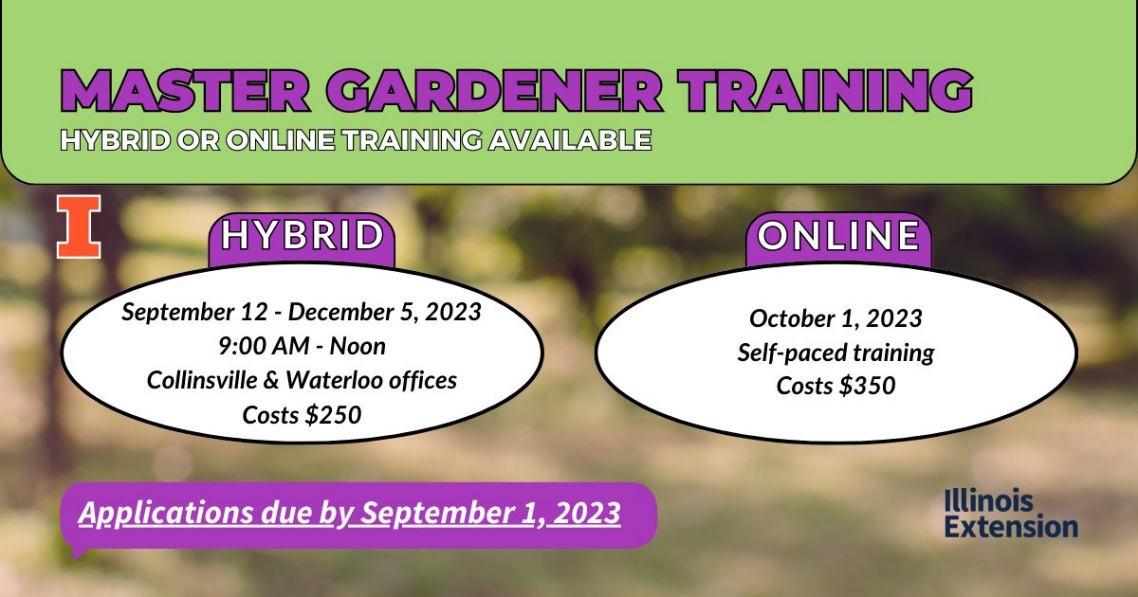 